A) PERÍODO MEDIO DE COBROPERÍODO MEDIO DE COBRO: Refleja el número de días que por término medio tarda la entidad en cobrar sus ingresos, es decir, en recaudar sus derechos reconocidos derivados de la ejecución de los capítulos 1 a 3 y 5, excluidos de este último capítulo los ingresos que deriven de operaciones financierasFÓRMULA: SUMA(Número días periodo cobro x Importe cobro) / SUMA(Importe Pago)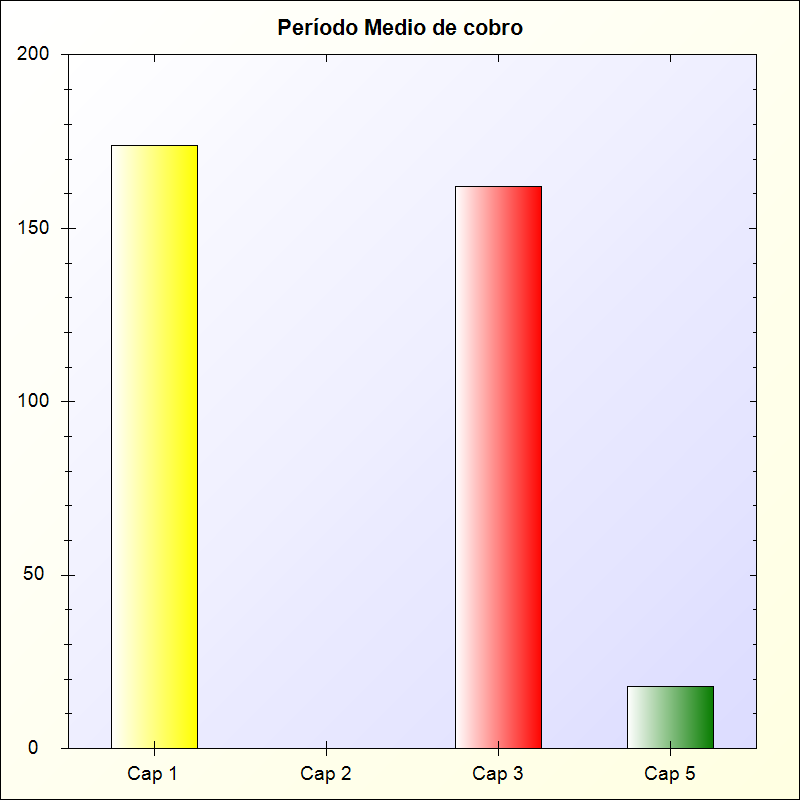 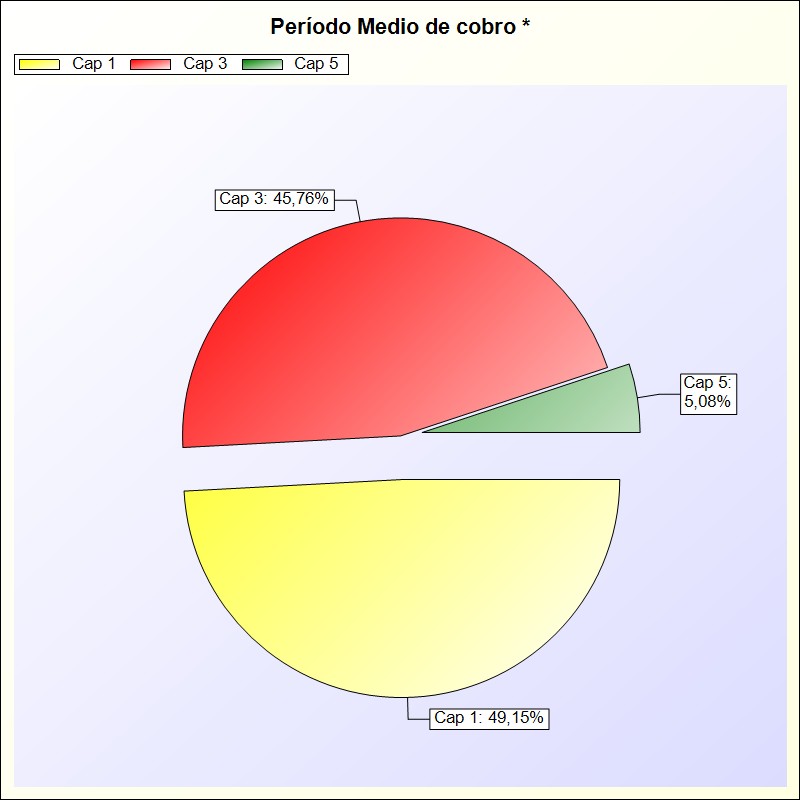 * -> Aporte relativo de cada detalle al valor total del indicadorCapítuloNº dias periodo cobro xSumatorio importePeriodo medio cobro1.IMPUESTOS DIRECTOS12.642.117.150,6172.772.556,991742.IMPUESTOS INDIRECTOS126.024,55340.165,3603.TASAS, PRECIOS PUBLICOS Y OTROS_INGRESOS3.239.801.575,3519.976.861,131625.INGRESOS PATRIMONIALES artículos 54 y 55 y del2.943.391,36164.446,1818TOTAL15.884.988.141,8793.254.029,66170,34